Lampiran:KONTRAK KULIAHTata TertibTidak diperkenankan presensi kelas jika terlambat 15 menit dan wajib mengganti 1 tugas umtuk setiap 2 kali keterlambatanTidak diperkenankan makan/minum pada saat pembelajaran sedang berlangsungBerpakaian rapi, sopan dan memakai sepatu tertutupTugasApabila mahasiswa terlambat dalam mengumpulkan tugas memiliki konsekuensi sebagai       berikut:Terlambat dalam satu minggu dari deadline yang telah ditetapkan maka nilai maksimal  adalah 70Apabila mahasiswa terlambat lebih dari satu minggu maka nilai maksimal adalah 50Apabila mahasiswa tidak mengumpulkan tugas mendapat nilai 0 dan tidak ada tugas penggantiRUBRIK PENILAIAN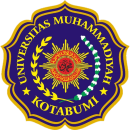 RENCANA PEMBELAJARAN SEMESTERPROGRAM STUDI SISTEM DAN TEKNOLOGI INFORMASI UNIVERSITAS MUHAMMADIYAH KOTABUMIRENCANA PEMBELAJARAN SEMESTERPROGRAM STUDI SISTEM DAN TEKNOLOGI INFORMASI UNIVERSITAS MUHAMMADIYAH KOTABUMIRENCANA PEMBELAJARAN SEMESTERPROGRAM STUDI SISTEM DAN TEKNOLOGI INFORMASI UNIVERSITAS MUHAMMADIYAH KOTABUMIRENCANA PEMBELAJARAN SEMESTERPROGRAM STUDI SISTEM DAN TEKNOLOGI INFORMASI UNIVERSITAS MUHAMMADIYAH KOTABUMIRENCANA PEMBELAJARAN SEMESTERPROGRAM STUDI SISTEM DAN TEKNOLOGI INFORMASI UNIVERSITAS MUHAMMADIYAH KOTABUMIRENCANA PEMBELAJARAN SEMESTERPROGRAM STUDI SISTEM DAN TEKNOLOGI INFORMASI UNIVERSITAS MUHAMMADIYAH KOTABUMIRENCANA PEMBELAJARAN SEMESTERPROGRAM STUDI SISTEM DAN TEKNOLOGI INFORMASI UNIVERSITAS MUHAMMADIYAH KOTABUMIRENCANA PEMBELAJARAN SEMESTERPROGRAM STUDI SISTEM DAN TEKNOLOGI INFORMASI UNIVERSITAS MUHAMMADIYAH KOTABUMIRENCANA PEMBELAJARAN SEMESTERPROGRAM STUDI SISTEM DAN TEKNOLOGI INFORMASI UNIVERSITAS MUHAMMADIYAH KOTABUMIRENCANA PEMBELAJARAN SEMESTERPROGRAM STUDI SISTEM DAN TEKNOLOGI INFORMASI UNIVERSITAS MUHAMMADIYAH KOTABUMIRENCANA PEMBELAJARAN SEMESTERPROGRAM STUDI SISTEM DAN TEKNOLOGI INFORMASI UNIVERSITAS MUHAMMADIYAH KOTABUMIRENCANA PEMBELAJARAN SEMESTERPROGRAM STUDI SISTEM DAN TEKNOLOGI INFORMASI UNIVERSITAS MUHAMMADIYAH KOTABUMIMATA KULIAHMATA KULIAHMATA KULIAHMATA KULIAHMATA KULIAHMATA KULIAHKODERumpun MKRumpun MKBOBOT (sks)BOBOT (sks)BOBOT (sks)SEMESTERDirevisiPengantar STIPengantar STIPengantar STIPengantar STIPengantar STIPengantar STIPSTI21063T= 3T= 3P=115 Agustus 2023OTORISASIOTORISASIOTORISASIOTORISASIOTORISASIOTORISASIPengembang RPPengembang RPKoordinator RMKKoordinator RMKKoordinator RMKKoordinator RMKKa PRODIKa PRODIOTORISASIOTORISASIOTORISASIOTORISASIOTORISASIOTORISASI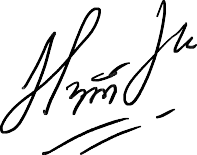 Khusnul Khotimah, S.Kom., M.T.I.Khusnul Khotimah, S.Kom., M.T.I.Khusnul Khotimah, S.Kom., M.T.I.Khusnul Khotimah, S.Kom., M.T.I.Khusnul Khotimah, S.Kom., M.T.I.Khusnul Khotimah, S.Kom., M.T.I.Khusnul Khotimah, S.Kom., M.T.I.Khusnul Khotimah, S.Kom., M.T.I.Capaian PembelajaranProgram StudiProgram StudiProgram StudiProgram StudiProgram StudiCapaian PembelajaranS1S9 KU3KU7KU8PP1KK1S1S9 KU3KU7KU8PP1KK1Bertakwa kepada Tuhan Yang Maha Esa dan mampu menunjukkan sikap religius;Menunjukan sikap bertanggung jawab atas pekerjaan di bidang keahliannyaMampu mengkaji implikasi pengembangan atau implementasi ilmu pengetahuan dan teknologi yang memperhatikan dan menerapkan nilai humaniora sesuai dengan keahliannya berdasarkan kaidah, tata cara dan etika ilmiah dalam rangka menghasilkan solusi, gagasan, desain atau kritik seniMampu bertanggungjawab atas pencapaian hasil kerja kelompok dan melakukan supervisi dan evaluasi terhadap penyelesaian pekerjaan yang ditugaskan kepada pekerja yang berada di bawah tanggungjawabnyaMampu melakukan proses evaluasi diri terhadap kelompok kerja yang berada dibawah tanggung jawabnya, dan mampu mengelola pembelajaran secara mandiriMenguasai konsep teoritis yang relevan digunakan dalam bidang sistem dan teknologi informasiMampu memanfaatkan IPTEKS dalam desain dan implementasi sistem dan teknologi informasiBertakwa kepada Tuhan Yang Maha Esa dan mampu menunjukkan sikap religius;Menunjukan sikap bertanggung jawab atas pekerjaan di bidang keahliannyaMampu mengkaji implikasi pengembangan atau implementasi ilmu pengetahuan dan teknologi yang memperhatikan dan menerapkan nilai humaniora sesuai dengan keahliannya berdasarkan kaidah, tata cara dan etika ilmiah dalam rangka menghasilkan solusi, gagasan, desain atau kritik seniMampu bertanggungjawab atas pencapaian hasil kerja kelompok dan melakukan supervisi dan evaluasi terhadap penyelesaian pekerjaan yang ditugaskan kepada pekerja yang berada di bawah tanggungjawabnyaMampu melakukan proses evaluasi diri terhadap kelompok kerja yang berada dibawah tanggung jawabnya, dan mampu mengelola pembelajaran secara mandiriMenguasai konsep teoritis yang relevan digunakan dalam bidang sistem dan teknologi informasiMampu memanfaatkan IPTEKS dalam desain dan implementasi sistem dan teknologi informasiBertakwa kepada Tuhan Yang Maha Esa dan mampu menunjukkan sikap religius;Menunjukan sikap bertanggung jawab atas pekerjaan di bidang keahliannyaMampu mengkaji implikasi pengembangan atau implementasi ilmu pengetahuan dan teknologi yang memperhatikan dan menerapkan nilai humaniora sesuai dengan keahliannya berdasarkan kaidah, tata cara dan etika ilmiah dalam rangka menghasilkan solusi, gagasan, desain atau kritik seniMampu bertanggungjawab atas pencapaian hasil kerja kelompok dan melakukan supervisi dan evaluasi terhadap penyelesaian pekerjaan yang ditugaskan kepada pekerja yang berada di bawah tanggungjawabnyaMampu melakukan proses evaluasi diri terhadap kelompok kerja yang berada dibawah tanggung jawabnya, dan mampu mengelola pembelajaran secara mandiriMenguasai konsep teoritis yang relevan digunakan dalam bidang sistem dan teknologi informasiMampu memanfaatkan IPTEKS dalam desain dan implementasi sistem dan teknologi informasiBertakwa kepada Tuhan Yang Maha Esa dan mampu menunjukkan sikap religius;Menunjukan sikap bertanggung jawab atas pekerjaan di bidang keahliannyaMampu mengkaji implikasi pengembangan atau implementasi ilmu pengetahuan dan teknologi yang memperhatikan dan menerapkan nilai humaniora sesuai dengan keahliannya berdasarkan kaidah, tata cara dan etika ilmiah dalam rangka menghasilkan solusi, gagasan, desain atau kritik seniMampu bertanggungjawab atas pencapaian hasil kerja kelompok dan melakukan supervisi dan evaluasi terhadap penyelesaian pekerjaan yang ditugaskan kepada pekerja yang berada di bawah tanggungjawabnyaMampu melakukan proses evaluasi diri terhadap kelompok kerja yang berada dibawah tanggung jawabnya, dan mampu mengelola pembelajaran secara mandiriMenguasai konsep teoritis yang relevan digunakan dalam bidang sistem dan teknologi informasiMampu memanfaatkan IPTEKS dalam desain dan implementasi sistem dan teknologi informasiBertakwa kepada Tuhan Yang Maha Esa dan mampu menunjukkan sikap religius;Menunjukan sikap bertanggung jawab atas pekerjaan di bidang keahliannyaMampu mengkaji implikasi pengembangan atau implementasi ilmu pengetahuan dan teknologi yang memperhatikan dan menerapkan nilai humaniora sesuai dengan keahliannya berdasarkan kaidah, tata cara dan etika ilmiah dalam rangka menghasilkan solusi, gagasan, desain atau kritik seniMampu bertanggungjawab atas pencapaian hasil kerja kelompok dan melakukan supervisi dan evaluasi terhadap penyelesaian pekerjaan yang ditugaskan kepada pekerja yang berada di bawah tanggungjawabnyaMampu melakukan proses evaluasi diri terhadap kelompok kerja yang berada dibawah tanggung jawabnya, dan mampu mengelola pembelajaran secara mandiriMenguasai konsep teoritis yang relevan digunakan dalam bidang sistem dan teknologi informasiMampu memanfaatkan IPTEKS dalam desain dan implementasi sistem dan teknologi informasiBertakwa kepada Tuhan Yang Maha Esa dan mampu menunjukkan sikap religius;Menunjukan sikap bertanggung jawab atas pekerjaan di bidang keahliannyaMampu mengkaji implikasi pengembangan atau implementasi ilmu pengetahuan dan teknologi yang memperhatikan dan menerapkan nilai humaniora sesuai dengan keahliannya berdasarkan kaidah, tata cara dan etika ilmiah dalam rangka menghasilkan solusi, gagasan, desain atau kritik seniMampu bertanggungjawab atas pencapaian hasil kerja kelompok dan melakukan supervisi dan evaluasi terhadap penyelesaian pekerjaan yang ditugaskan kepada pekerja yang berada di bawah tanggungjawabnyaMampu melakukan proses evaluasi diri terhadap kelompok kerja yang berada dibawah tanggung jawabnya, dan mampu mengelola pembelajaran secara mandiriMenguasai konsep teoritis yang relevan digunakan dalam bidang sistem dan teknologi informasiMampu memanfaatkan IPTEKS dalam desain dan implementasi sistem dan teknologi informasiBertakwa kepada Tuhan Yang Maha Esa dan mampu menunjukkan sikap religius;Menunjukan sikap bertanggung jawab atas pekerjaan di bidang keahliannyaMampu mengkaji implikasi pengembangan atau implementasi ilmu pengetahuan dan teknologi yang memperhatikan dan menerapkan nilai humaniora sesuai dengan keahliannya berdasarkan kaidah, tata cara dan etika ilmiah dalam rangka menghasilkan solusi, gagasan, desain atau kritik seniMampu bertanggungjawab atas pencapaian hasil kerja kelompok dan melakukan supervisi dan evaluasi terhadap penyelesaian pekerjaan yang ditugaskan kepada pekerja yang berada di bawah tanggungjawabnyaMampu melakukan proses evaluasi diri terhadap kelompok kerja yang berada dibawah tanggung jawabnya, dan mampu mengelola pembelajaran secara mandiriMenguasai konsep teoritis yang relevan digunakan dalam bidang sistem dan teknologi informasiMampu memanfaatkan IPTEKS dalam desain dan implementasi sistem dan teknologi informasiBertakwa kepada Tuhan Yang Maha Esa dan mampu menunjukkan sikap religius;Menunjukan sikap bertanggung jawab atas pekerjaan di bidang keahliannyaMampu mengkaji implikasi pengembangan atau implementasi ilmu pengetahuan dan teknologi yang memperhatikan dan menerapkan nilai humaniora sesuai dengan keahliannya berdasarkan kaidah, tata cara dan etika ilmiah dalam rangka menghasilkan solusi, gagasan, desain atau kritik seniMampu bertanggungjawab atas pencapaian hasil kerja kelompok dan melakukan supervisi dan evaluasi terhadap penyelesaian pekerjaan yang ditugaskan kepada pekerja yang berada di bawah tanggungjawabnyaMampu melakukan proses evaluasi diri terhadap kelompok kerja yang berada dibawah tanggung jawabnya, dan mampu mengelola pembelajaran secara mandiriMenguasai konsep teoritis yang relevan digunakan dalam bidang sistem dan teknologi informasiMampu memanfaatkan IPTEKS dalam desain dan implementasi sistem dan teknologi informasiBertakwa kepada Tuhan Yang Maha Esa dan mampu menunjukkan sikap religius;Menunjukan sikap bertanggung jawab atas pekerjaan di bidang keahliannyaMampu mengkaji implikasi pengembangan atau implementasi ilmu pengetahuan dan teknologi yang memperhatikan dan menerapkan nilai humaniora sesuai dengan keahliannya berdasarkan kaidah, tata cara dan etika ilmiah dalam rangka menghasilkan solusi, gagasan, desain atau kritik seniMampu bertanggungjawab atas pencapaian hasil kerja kelompok dan melakukan supervisi dan evaluasi terhadap penyelesaian pekerjaan yang ditugaskan kepada pekerja yang berada di bawah tanggungjawabnyaMampu melakukan proses evaluasi diri terhadap kelompok kerja yang berada dibawah tanggung jawabnya, dan mampu mengelola pembelajaran secara mandiriMenguasai konsep teoritis yang relevan digunakan dalam bidang sistem dan teknologi informasiMampu memanfaatkan IPTEKS dalam desain dan implementasi sistem dan teknologi informasiBertakwa kepada Tuhan Yang Maha Esa dan mampu menunjukkan sikap religius;Menunjukan sikap bertanggung jawab atas pekerjaan di bidang keahliannyaMampu mengkaji implikasi pengembangan atau implementasi ilmu pengetahuan dan teknologi yang memperhatikan dan menerapkan nilai humaniora sesuai dengan keahliannya berdasarkan kaidah, tata cara dan etika ilmiah dalam rangka menghasilkan solusi, gagasan, desain atau kritik seniMampu bertanggungjawab atas pencapaian hasil kerja kelompok dan melakukan supervisi dan evaluasi terhadap penyelesaian pekerjaan yang ditugaskan kepada pekerja yang berada di bawah tanggungjawabnyaMampu melakukan proses evaluasi diri terhadap kelompok kerja yang berada dibawah tanggung jawabnya, dan mampu mengelola pembelajaran secara mandiriMenguasai konsep teoritis yang relevan digunakan dalam bidang sistem dan teknologi informasiMampu memanfaatkan IPTEKS dalam desain dan implementasi sistem dan teknologi informasiBertakwa kepada Tuhan Yang Maha Esa dan mampu menunjukkan sikap religius;Menunjukan sikap bertanggung jawab atas pekerjaan di bidang keahliannyaMampu mengkaji implikasi pengembangan atau implementasi ilmu pengetahuan dan teknologi yang memperhatikan dan menerapkan nilai humaniora sesuai dengan keahliannya berdasarkan kaidah, tata cara dan etika ilmiah dalam rangka menghasilkan solusi, gagasan, desain atau kritik seniMampu bertanggungjawab atas pencapaian hasil kerja kelompok dan melakukan supervisi dan evaluasi terhadap penyelesaian pekerjaan yang ditugaskan kepada pekerja yang berada di bawah tanggungjawabnyaMampu melakukan proses evaluasi diri terhadap kelompok kerja yang berada dibawah tanggung jawabnya, dan mampu mengelola pembelajaran secara mandiriMenguasai konsep teoritis yang relevan digunakan dalam bidang sistem dan teknologi informasiMampu memanfaatkan IPTEKS dalam desain dan implementasi sistem dan teknologi informasiCapaian PembelajaranMata KuliahMata KuliahMata KuliahMata KuliahMata KuliahCapaian PembelajaranCPMK 1CPMK 2CPMK 3CPMK 4CPMK 5CPMK 6CPMK 7CPMK 8CPMK 9CPMK 10CPMK 1CPMK 2CPMK 3CPMK 4CPMK 5CPMK 6CPMK 7CPMK 8CPMK 9CPMK 10Mahasiswa mampu menjelaskan, konsep teknologi informasi, komputer dan memanfaatan  komputerMahasiswa mengetahui tentang sejarah komputer, komponen dalam komputer khususnya hardware. Mahasiswa mampu memahami dan menguraikan jenis dan fungsi software aplikasi pada komputer.Mahasiswa mampu memahami tentang  komputer graphics dan  multimedia dan penggunaannya serta bisa menyebutkan media digital.Mahasiswa memahami terminologi fundamental basis data dan konsep serta arsitektur sistem basis data.Mahasiswa mampu menunjukkan contoh pemanfaatan computer untuk berkomunikasi dan jenis jaringannya.Mahasiswa akan dapat menunjukkan contoh pemanfaatan Internet dan world wide web (www).Mahasiswa mampu menjelaskan dan menunjukkan standar dasar pengamanan data pada komputer.Mahasiswa mampu menjelaskan pemanfaatan  Teknologi Informasi di berbagai bidang dan dapat memilih strategi dasar pemanfaatan komputerMahasiswa mampu menjelaskan peranan Sistem Informasi dalam bisnisMahasiswa mampu menjelaskan, konsep teknologi informasi, komputer dan memanfaatan  komputerMahasiswa mengetahui tentang sejarah komputer, komponen dalam komputer khususnya hardware. Mahasiswa mampu memahami dan menguraikan jenis dan fungsi software aplikasi pada komputer.Mahasiswa mampu memahami tentang  komputer graphics dan  multimedia dan penggunaannya serta bisa menyebutkan media digital.Mahasiswa memahami terminologi fundamental basis data dan konsep serta arsitektur sistem basis data.Mahasiswa mampu menunjukkan contoh pemanfaatan computer untuk berkomunikasi dan jenis jaringannya.Mahasiswa akan dapat menunjukkan contoh pemanfaatan Internet dan world wide web (www).Mahasiswa mampu menjelaskan dan menunjukkan standar dasar pengamanan data pada komputer.Mahasiswa mampu menjelaskan pemanfaatan  Teknologi Informasi di berbagai bidang dan dapat memilih strategi dasar pemanfaatan komputerMahasiswa mampu menjelaskan peranan Sistem Informasi dalam bisnisMahasiswa mampu menjelaskan, konsep teknologi informasi, komputer dan memanfaatan  komputerMahasiswa mengetahui tentang sejarah komputer, komponen dalam komputer khususnya hardware. Mahasiswa mampu memahami dan menguraikan jenis dan fungsi software aplikasi pada komputer.Mahasiswa mampu memahami tentang  komputer graphics dan  multimedia dan penggunaannya serta bisa menyebutkan media digital.Mahasiswa memahami terminologi fundamental basis data dan konsep serta arsitektur sistem basis data.Mahasiswa mampu menunjukkan contoh pemanfaatan computer untuk berkomunikasi dan jenis jaringannya.Mahasiswa akan dapat menunjukkan contoh pemanfaatan Internet dan world wide web (www).Mahasiswa mampu menjelaskan dan menunjukkan standar dasar pengamanan data pada komputer.Mahasiswa mampu menjelaskan pemanfaatan  Teknologi Informasi di berbagai bidang dan dapat memilih strategi dasar pemanfaatan komputerMahasiswa mampu menjelaskan peranan Sistem Informasi dalam bisnisMahasiswa mampu menjelaskan, konsep teknologi informasi, komputer dan memanfaatan  komputerMahasiswa mengetahui tentang sejarah komputer, komponen dalam komputer khususnya hardware. Mahasiswa mampu memahami dan menguraikan jenis dan fungsi software aplikasi pada komputer.Mahasiswa mampu memahami tentang  komputer graphics dan  multimedia dan penggunaannya serta bisa menyebutkan media digital.Mahasiswa memahami terminologi fundamental basis data dan konsep serta arsitektur sistem basis data.Mahasiswa mampu menunjukkan contoh pemanfaatan computer untuk berkomunikasi dan jenis jaringannya.Mahasiswa akan dapat menunjukkan contoh pemanfaatan Internet dan world wide web (www).Mahasiswa mampu menjelaskan dan menunjukkan standar dasar pengamanan data pada komputer.Mahasiswa mampu menjelaskan pemanfaatan  Teknologi Informasi di berbagai bidang dan dapat memilih strategi dasar pemanfaatan komputerMahasiswa mampu menjelaskan peranan Sistem Informasi dalam bisnisMahasiswa mampu menjelaskan, konsep teknologi informasi, komputer dan memanfaatan  komputerMahasiswa mengetahui tentang sejarah komputer, komponen dalam komputer khususnya hardware. Mahasiswa mampu memahami dan menguraikan jenis dan fungsi software aplikasi pada komputer.Mahasiswa mampu memahami tentang  komputer graphics dan  multimedia dan penggunaannya serta bisa menyebutkan media digital.Mahasiswa memahami terminologi fundamental basis data dan konsep serta arsitektur sistem basis data.Mahasiswa mampu menunjukkan contoh pemanfaatan computer untuk berkomunikasi dan jenis jaringannya.Mahasiswa akan dapat menunjukkan contoh pemanfaatan Internet dan world wide web (www).Mahasiswa mampu menjelaskan dan menunjukkan standar dasar pengamanan data pada komputer.Mahasiswa mampu menjelaskan pemanfaatan  Teknologi Informasi di berbagai bidang dan dapat memilih strategi dasar pemanfaatan komputerMahasiswa mampu menjelaskan peranan Sistem Informasi dalam bisnisMahasiswa mampu menjelaskan, konsep teknologi informasi, komputer dan memanfaatan  komputerMahasiswa mengetahui tentang sejarah komputer, komponen dalam komputer khususnya hardware. Mahasiswa mampu memahami dan menguraikan jenis dan fungsi software aplikasi pada komputer.Mahasiswa mampu memahami tentang  komputer graphics dan  multimedia dan penggunaannya serta bisa menyebutkan media digital.Mahasiswa memahami terminologi fundamental basis data dan konsep serta arsitektur sistem basis data.Mahasiswa mampu menunjukkan contoh pemanfaatan computer untuk berkomunikasi dan jenis jaringannya.Mahasiswa akan dapat menunjukkan contoh pemanfaatan Internet dan world wide web (www).Mahasiswa mampu menjelaskan dan menunjukkan standar dasar pengamanan data pada komputer.Mahasiswa mampu menjelaskan pemanfaatan  Teknologi Informasi di berbagai bidang dan dapat memilih strategi dasar pemanfaatan komputerMahasiswa mampu menjelaskan peranan Sistem Informasi dalam bisnisMahasiswa mampu menjelaskan, konsep teknologi informasi, komputer dan memanfaatan  komputerMahasiswa mengetahui tentang sejarah komputer, komponen dalam komputer khususnya hardware. Mahasiswa mampu memahami dan menguraikan jenis dan fungsi software aplikasi pada komputer.Mahasiswa mampu memahami tentang  komputer graphics dan  multimedia dan penggunaannya serta bisa menyebutkan media digital.Mahasiswa memahami terminologi fundamental basis data dan konsep serta arsitektur sistem basis data.Mahasiswa mampu menunjukkan contoh pemanfaatan computer untuk berkomunikasi dan jenis jaringannya.Mahasiswa akan dapat menunjukkan contoh pemanfaatan Internet dan world wide web (www).Mahasiswa mampu menjelaskan dan menunjukkan standar dasar pengamanan data pada komputer.Mahasiswa mampu menjelaskan pemanfaatan  Teknologi Informasi di berbagai bidang dan dapat memilih strategi dasar pemanfaatan komputerMahasiswa mampu menjelaskan peranan Sistem Informasi dalam bisnisMahasiswa mampu menjelaskan, konsep teknologi informasi, komputer dan memanfaatan  komputerMahasiswa mengetahui tentang sejarah komputer, komponen dalam komputer khususnya hardware. Mahasiswa mampu memahami dan menguraikan jenis dan fungsi software aplikasi pada komputer.Mahasiswa mampu memahami tentang  komputer graphics dan  multimedia dan penggunaannya serta bisa menyebutkan media digital.Mahasiswa memahami terminologi fundamental basis data dan konsep serta arsitektur sistem basis data.Mahasiswa mampu menunjukkan contoh pemanfaatan computer untuk berkomunikasi dan jenis jaringannya.Mahasiswa akan dapat menunjukkan contoh pemanfaatan Internet dan world wide web (www).Mahasiswa mampu menjelaskan dan menunjukkan standar dasar pengamanan data pada komputer.Mahasiswa mampu menjelaskan pemanfaatan  Teknologi Informasi di berbagai bidang dan dapat memilih strategi dasar pemanfaatan komputerMahasiswa mampu menjelaskan peranan Sistem Informasi dalam bisnisMahasiswa mampu menjelaskan, konsep teknologi informasi, komputer dan memanfaatan  komputerMahasiswa mengetahui tentang sejarah komputer, komponen dalam komputer khususnya hardware. Mahasiswa mampu memahami dan menguraikan jenis dan fungsi software aplikasi pada komputer.Mahasiswa mampu memahami tentang  komputer graphics dan  multimedia dan penggunaannya serta bisa menyebutkan media digital.Mahasiswa memahami terminologi fundamental basis data dan konsep serta arsitektur sistem basis data.Mahasiswa mampu menunjukkan contoh pemanfaatan computer untuk berkomunikasi dan jenis jaringannya.Mahasiswa akan dapat menunjukkan contoh pemanfaatan Internet dan world wide web (www).Mahasiswa mampu menjelaskan dan menunjukkan standar dasar pengamanan data pada komputer.Mahasiswa mampu menjelaskan pemanfaatan  Teknologi Informasi di berbagai bidang dan dapat memilih strategi dasar pemanfaatan komputerMahasiswa mampu menjelaskan peranan Sistem Informasi dalam bisnisMahasiswa mampu menjelaskan, konsep teknologi informasi, komputer dan memanfaatan  komputerMahasiswa mengetahui tentang sejarah komputer, komponen dalam komputer khususnya hardware. Mahasiswa mampu memahami dan menguraikan jenis dan fungsi software aplikasi pada komputer.Mahasiswa mampu memahami tentang  komputer graphics dan  multimedia dan penggunaannya serta bisa menyebutkan media digital.Mahasiswa memahami terminologi fundamental basis data dan konsep serta arsitektur sistem basis data.Mahasiswa mampu menunjukkan contoh pemanfaatan computer untuk berkomunikasi dan jenis jaringannya.Mahasiswa akan dapat menunjukkan contoh pemanfaatan Internet dan world wide web (www).Mahasiswa mampu menjelaskan dan menunjukkan standar dasar pengamanan data pada komputer.Mahasiswa mampu menjelaskan pemanfaatan  Teknologi Informasi di berbagai bidang dan dapat memilih strategi dasar pemanfaatan komputerMahasiswa mampu menjelaskan peranan Sistem Informasi dalam bisnisMahasiswa mampu menjelaskan, konsep teknologi informasi, komputer dan memanfaatan  komputerMahasiswa mengetahui tentang sejarah komputer, komponen dalam komputer khususnya hardware. Mahasiswa mampu memahami dan menguraikan jenis dan fungsi software aplikasi pada komputer.Mahasiswa mampu memahami tentang  komputer graphics dan  multimedia dan penggunaannya serta bisa menyebutkan media digital.Mahasiswa memahami terminologi fundamental basis data dan konsep serta arsitektur sistem basis data.Mahasiswa mampu menunjukkan contoh pemanfaatan computer untuk berkomunikasi dan jenis jaringannya.Mahasiswa akan dapat menunjukkan contoh pemanfaatan Internet dan world wide web (www).Mahasiswa mampu menjelaskan dan menunjukkan standar dasar pengamanan data pada komputer.Mahasiswa mampu menjelaskan pemanfaatan  Teknologi Informasi di berbagai bidang dan dapat memilih strategi dasar pemanfaatan komputerMahasiswa mampu menjelaskan peranan Sistem Informasi dalam bisnisSub Capaian PembelajaranMata KuliahMata KuliahMata KuliahMata KuliahMata KuliahSub Capaian PembelajaranSub-CPMK 1Sub-CPMK 2Sub-CPMK 3Sub-CPMK 4Sub-CPMK 5Sub-CPMK 6Sub-CPMK 7Sub-CPMK 8Sub-CPMK 9Sub-CPMK 10Sub-CPMK 11Sub-CPMK 12Sub-CPMK 13Sub-CPMK 14Sub-CPMK 15Sub-CPMK 16Sub-CPMK 17Sub-CPMK 18Sub-CPMK 19Sub-CPMK 20Sub-CPMK 21Sub-CPMK 1Sub-CPMK 2Sub-CPMK 3Sub-CPMK 4Sub-CPMK 5Sub-CPMK 6Sub-CPMK 7Sub-CPMK 8Sub-CPMK 9Sub-CPMK 10Sub-CPMK 11Sub-CPMK 12Sub-CPMK 13Sub-CPMK 14Sub-CPMK 15Sub-CPMK 16Sub-CPMK 17Sub-CPMK 18Sub-CPMK 19Sub-CPMK 20Sub-CPMK 21Sub-CPMK 1Sub-CPMK 2Sub-CPMK 3Sub-CPMK 4Sub-CPMK 5Sub-CPMK 6Sub-CPMK 7Sub-CPMK 8Sub-CPMK 9Sub-CPMK 10Sub-CPMK 11Sub-CPMK 12Sub-CPMK 13Sub-CPMK 14Sub-CPMK 15Sub-CPMK 16Sub-CPMK 17Sub-CPMK 18Sub-CPMK 19Sub-CPMK 20Sub-CPMK 21Sub-CPMK 1Sub-CPMK 2Sub-CPMK 3Sub-CPMK 4Sub-CPMK 5Sub-CPMK 6Sub-CPMK 7Sub-CPMK 8Sub-CPMK 9Sub-CPMK 10Sub-CPMK 11Sub-CPMK 12Sub-CPMK 13Sub-CPMK 14Sub-CPMK 15Sub-CPMK 16Sub-CPMK 17Sub-CPMK 18Sub-CPMK 19Sub-CPMK 20Sub-CPMK 21Sub-CPMK 1Sub-CPMK 2Sub-CPMK 3Sub-CPMK 4Sub-CPMK 5Sub-CPMK 6Sub-CPMK 7Sub-CPMK 8Sub-CPMK 9Sub-CPMK 10Sub-CPMK 11Sub-CPMK 12Sub-CPMK 13Sub-CPMK 14Sub-CPMK 15Sub-CPMK 16Sub-CPMK 17Sub-CPMK 18Sub-CPMK 19Sub-CPMK 20Sub-CPMK 21Mahasiswa mampu menjelaskan konsep teknologi informasiMahasiswa mampu menjelaskan konsep komputerMahasiswa mampu menjelaskan memanfaatan  komputerMahasiswa mengetahui tentang sejarah komputer Mahasiswa mengetahui tentang komponen dalam komputer khususnya hardware. Mahasiswa mampu memahami jenis dan fungsi software aplikasi pada komputer.Mahasiswa mampu menguraikan jenis dan fungsi software aplikasi pada komputer.Mahasiswa mampu memahami tentang  komputer graphics dan  multimedia Mahasiswa mampu menyebutkan penggunaan komputer graphics dan  multimedia Mahasiswa bisa menyebutkan media digital.Mahasiswa memahami terminologi fundamental basis data Mahasiswa memahami konsep basis dataMahasiswa memahami arsitektur sistem basis data.Mahasiswa mampu menunjukkan contoh pemanfaatan komputer untuk berkomunikasiMahasiswa mampu menunjukan  jenis jaringan Mahasiswa mampu menunjukkan contoh pemanfaatan Internet dan world wide web (www).Mahasiswa mampu menjelaskan standar dasar pengamanan data pada komputer.Mahasiswa dapat menunjukkan standar dasar pengamanan data pada komputer.Mahasiswa mampu menjelaskan pemanfaatan  Teknologi Informasi di berbagai bidang Mahasiswa dapat memilih strategi dasar pemanfaatan komputerMahasiswa mampu menjelaskan peranan Sistem Informasi dalam bisnisMahasiswa mampu menjelaskan konsep teknologi informasiMahasiswa mampu menjelaskan konsep komputerMahasiswa mampu menjelaskan memanfaatan  komputerMahasiswa mengetahui tentang sejarah komputer Mahasiswa mengetahui tentang komponen dalam komputer khususnya hardware. Mahasiswa mampu memahami jenis dan fungsi software aplikasi pada komputer.Mahasiswa mampu menguraikan jenis dan fungsi software aplikasi pada komputer.Mahasiswa mampu memahami tentang  komputer graphics dan  multimedia Mahasiswa mampu menyebutkan penggunaan komputer graphics dan  multimedia Mahasiswa bisa menyebutkan media digital.Mahasiswa memahami terminologi fundamental basis data Mahasiswa memahami konsep basis dataMahasiswa memahami arsitektur sistem basis data.Mahasiswa mampu menunjukkan contoh pemanfaatan komputer untuk berkomunikasiMahasiswa mampu menunjukan  jenis jaringan Mahasiswa mampu menunjukkan contoh pemanfaatan Internet dan world wide web (www).Mahasiswa mampu menjelaskan standar dasar pengamanan data pada komputer.Mahasiswa dapat menunjukkan standar dasar pengamanan data pada komputer.Mahasiswa mampu menjelaskan pemanfaatan  Teknologi Informasi di berbagai bidang Mahasiswa dapat memilih strategi dasar pemanfaatan komputerMahasiswa mampu menjelaskan peranan Sistem Informasi dalam bisnisMahasiswa mampu menjelaskan konsep teknologi informasiMahasiswa mampu menjelaskan konsep komputerMahasiswa mampu menjelaskan memanfaatan  komputerMahasiswa mengetahui tentang sejarah komputer Mahasiswa mengetahui tentang komponen dalam komputer khususnya hardware. Mahasiswa mampu memahami jenis dan fungsi software aplikasi pada komputer.Mahasiswa mampu menguraikan jenis dan fungsi software aplikasi pada komputer.Mahasiswa mampu memahami tentang  komputer graphics dan  multimedia Mahasiswa mampu menyebutkan penggunaan komputer graphics dan  multimedia Mahasiswa bisa menyebutkan media digital.Mahasiswa memahami terminologi fundamental basis data Mahasiswa memahami konsep basis dataMahasiswa memahami arsitektur sistem basis data.Mahasiswa mampu menunjukkan contoh pemanfaatan komputer untuk berkomunikasiMahasiswa mampu menunjukan  jenis jaringan Mahasiswa mampu menunjukkan contoh pemanfaatan Internet dan world wide web (www).Mahasiswa mampu menjelaskan standar dasar pengamanan data pada komputer.Mahasiswa dapat menunjukkan standar dasar pengamanan data pada komputer.Mahasiswa mampu menjelaskan pemanfaatan  Teknologi Informasi di berbagai bidang Mahasiswa dapat memilih strategi dasar pemanfaatan komputerMahasiswa mampu menjelaskan peranan Sistem Informasi dalam bisnisMahasiswa mampu menjelaskan konsep teknologi informasiMahasiswa mampu menjelaskan konsep komputerMahasiswa mampu menjelaskan memanfaatan  komputerMahasiswa mengetahui tentang sejarah komputer Mahasiswa mengetahui tentang komponen dalam komputer khususnya hardware. Mahasiswa mampu memahami jenis dan fungsi software aplikasi pada komputer.Mahasiswa mampu menguraikan jenis dan fungsi software aplikasi pada komputer.Mahasiswa mampu memahami tentang  komputer graphics dan  multimedia Mahasiswa mampu menyebutkan penggunaan komputer graphics dan  multimedia Mahasiswa bisa menyebutkan media digital.Mahasiswa memahami terminologi fundamental basis data Mahasiswa memahami konsep basis dataMahasiswa memahami arsitektur sistem basis data.Mahasiswa mampu menunjukkan contoh pemanfaatan komputer untuk berkomunikasiMahasiswa mampu menunjukan  jenis jaringan Mahasiswa mampu menunjukkan contoh pemanfaatan Internet dan world wide web (www).Mahasiswa mampu menjelaskan standar dasar pengamanan data pada komputer.Mahasiswa dapat menunjukkan standar dasar pengamanan data pada komputer.Mahasiswa mampu menjelaskan pemanfaatan  Teknologi Informasi di berbagai bidang Mahasiswa dapat memilih strategi dasar pemanfaatan komputerMahasiswa mampu menjelaskan peranan Sistem Informasi dalam bisnisMahasiswa mampu menjelaskan konsep teknologi informasiMahasiswa mampu menjelaskan konsep komputerMahasiswa mampu menjelaskan memanfaatan  komputerMahasiswa mengetahui tentang sejarah komputer Mahasiswa mengetahui tentang komponen dalam komputer khususnya hardware. Mahasiswa mampu memahami jenis dan fungsi software aplikasi pada komputer.Mahasiswa mampu menguraikan jenis dan fungsi software aplikasi pada komputer.Mahasiswa mampu memahami tentang  komputer graphics dan  multimedia Mahasiswa mampu menyebutkan penggunaan komputer graphics dan  multimedia Mahasiswa bisa menyebutkan media digital.Mahasiswa memahami terminologi fundamental basis data Mahasiswa memahami konsep basis dataMahasiswa memahami arsitektur sistem basis data.Mahasiswa mampu menunjukkan contoh pemanfaatan komputer untuk berkomunikasiMahasiswa mampu menunjukan  jenis jaringan Mahasiswa mampu menunjukkan contoh pemanfaatan Internet dan world wide web (www).Mahasiswa mampu menjelaskan standar dasar pengamanan data pada komputer.Mahasiswa dapat menunjukkan standar dasar pengamanan data pada komputer.Mahasiswa mampu menjelaskan pemanfaatan  Teknologi Informasi di berbagai bidang Mahasiswa dapat memilih strategi dasar pemanfaatan komputerMahasiswa mampu menjelaskan peranan Sistem Informasi dalam bisnisMahasiswa mampu menjelaskan konsep teknologi informasiMahasiswa mampu menjelaskan konsep komputerMahasiswa mampu menjelaskan memanfaatan  komputerMahasiswa mengetahui tentang sejarah komputer Mahasiswa mengetahui tentang komponen dalam komputer khususnya hardware. Mahasiswa mampu memahami jenis dan fungsi software aplikasi pada komputer.Mahasiswa mampu menguraikan jenis dan fungsi software aplikasi pada komputer.Mahasiswa mampu memahami tentang  komputer graphics dan  multimedia Mahasiswa mampu menyebutkan penggunaan komputer graphics dan  multimedia Mahasiswa bisa menyebutkan media digital.Mahasiswa memahami terminologi fundamental basis data Mahasiswa memahami konsep basis dataMahasiswa memahami arsitektur sistem basis data.Mahasiswa mampu menunjukkan contoh pemanfaatan komputer untuk berkomunikasiMahasiswa mampu menunjukan  jenis jaringan Mahasiswa mampu menunjukkan contoh pemanfaatan Internet dan world wide web (www).Mahasiswa mampu menjelaskan standar dasar pengamanan data pada komputer.Mahasiswa dapat menunjukkan standar dasar pengamanan data pada komputer.Mahasiswa mampu menjelaskan pemanfaatan  Teknologi Informasi di berbagai bidang Mahasiswa dapat memilih strategi dasar pemanfaatan komputerMahasiswa mampu menjelaskan peranan Sistem Informasi dalam bisnisMahasiswa mampu menjelaskan konsep teknologi informasiMahasiswa mampu menjelaskan konsep komputerMahasiswa mampu menjelaskan memanfaatan  komputerMahasiswa mengetahui tentang sejarah komputer Mahasiswa mengetahui tentang komponen dalam komputer khususnya hardware. Mahasiswa mampu memahami jenis dan fungsi software aplikasi pada komputer.Mahasiswa mampu menguraikan jenis dan fungsi software aplikasi pada komputer.Mahasiswa mampu memahami tentang  komputer graphics dan  multimedia Mahasiswa mampu menyebutkan penggunaan komputer graphics dan  multimedia Mahasiswa bisa menyebutkan media digital.Mahasiswa memahami terminologi fundamental basis data Mahasiswa memahami konsep basis dataMahasiswa memahami arsitektur sistem basis data.Mahasiswa mampu menunjukkan contoh pemanfaatan komputer untuk berkomunikasiMahasiswa mampu menunjukan  jenis jaringan Mahasiswa mampu menunjukkan contoh pemanfaatan Internet dan world wide web (www).Mahasiswa mampu menjelaskan standar dasar pengamanan data pada komputer.Mahasiswa dapat menunjukkan standar dasar pengamanan data pada komputer.Mahasiswa mampu menjelaskan pemanfaatan  Teknologi Informasi di berbagai bidang Mahasiswa dapat memilih strategi dasar pemanfaatan komputerMahasiswa mampu menjelaskan peranan Sistem Informasi dalam bisnisMahasiswa mampu menjelaskan konsep teknologi informasiMahasiswa mampu menjelaskan konsep komputerMahasiswa mampu menjelaskan memanfaatan  komputerMahasiswa mengetahui tentang sejarah komputer Mahasiswa mengetahui tentang komponen dalam komputer khususnya hardware. Mahasiswa mampu memahami jenis dan fungsi software aplikasi pada komputer.Mahasiswa mampu menguraikan jenis dan fungsi software aplikasi pada komputer.Mahasiswa mampu memahami tentang  komputer graphics dan  multimedia Mahasiswa mampu menyebutkan penggunaan komputer graphics dan  multimedia Mahasiswa bisa menyebutkan media digital.Mahasiswa memahami terminologi fundamental basis data Mahasiswa memahami konsep basis dataMahasiswa memahami arsitektur sistem basis data.Mahasiswa mampu menunjukkan contoh pemanfaatan komputer untuk berkomunikasiMahasiswa mampu menunjukan  jenis jaringan Mahasiswa mampu menunjukkan contoh pemanfaatan Internet dan world wide web (www).Mahasiswa mampu menjelaskan standar dasar pengamanan data pada komputer.Mahasiswa dapat menunjukkan standar dasar pengamanan data pada komputer.Mahasiswa mampu menjelaskan pemanfaatan  Teknologi Informasi di berbagai bidang Mahasiswa dapat memilih strategi dasar pemanfaatan komputerMahasiswa mampu menjelaskan peranan Sistem Informasi dalam bisnisDiskripsi Bahan Kajian & Pokok BahasanBahan KajianBahan KajianBahan KajianBahan KajianDiskripsi Bahan Kajian & Pokok BahasanKetrampilan Dasar Serta Kecakapan HidupKetrampilan Dasar Serta Kecakapan HidupKetrampilan Dasar Serta Kecakapan HidupKetrampilan Dasar Serta Kecakapan HidupKetrampilan Dasar Serta Kecakapan HidupKetrampilan Dasar Serta Kecakapan HidupKetrampilan Dasar Serta Kecakapan HidupKetrampilan Dasar Serta Kecakapan HidupKetrampilan Dasar Serta Kecakapan HidupKetrampilan Dasar Serta Kecakapan HidupKetrampilan Dasar Serta Kecakapan HidupKetrampilan Dasar Serta Kecakapan HidupKetrampilan Dasar Serta Kecakapan HidupDiskripsi Bahan Kajian & Pokok BahasanPokok BahasanPokok BahasanPokok BahasanPokok BahasanDiskripsi Bahan Kajian & Pokok BahasanPengantarTeknologi InformasiKomponen IT ( Sejarah & Hardware)Software dan AplikasiMultimediaBasis DataJaringan dan Komunikasi DataInternet dan WebKeamanan KomputerPemanfaatan IT diberbagai bidang kehidupanSistem Informasi dalam bisnis.PengantarTeknologi InformasiKomponen IT ( Sejarah & Hardware)Software dan AplikasiMultimediaBasis DataJaringan dan Komunikasi DataInternet dan WebKeamanan KomputerPemanfaatan IT diberbagai bidang kehidupanSistem Informasi dalam bisnis.PengantarTeknologi InformasiKomponen IT ( Sejarah & Hardware)Software dan AplikasiMultimediaBasis DataJaringan dan Komunikasi DataInternet dan WebKeamanan KomputerPemanfaatan IT diberbagai bidang kehidupanSistem Informasi dalam bisnis.PengantarTeknologi InformasiKomponen IT ( Sejarah & Hardware)Software dan AplikasiMultimediaBasis DataJaringan dan Komunikasi DataInternet dan WebKeamanan KomputerPemanfaatan IT diberbagai bidang kehidupanSistem Informasi dalam bisnis.PengantarTeknologi InformasiKomponen IT ( Sejarah & Hardware)Software dan AplikasiMultimediaBasis DataJaringan dan Komunikasi DataInternet dan WebKeamanan KomputerPemanfaatan IT diberbagai bidang kehidupanSistem Informasi dalam bisnis.PengantarTeknologi InformasiKomponen IT ( Sejarah & Hardware)Software dan AplikasiMultimediaBasis DataJaringan dan Komunikasi DataInternet dan WebKeamanan KomputerPemanfaatan IT diberbagai bidang kehidupanSistem Informasi dalam bisnis.PengantarTeknologi InformasiKomponen IT ( Sejarah & Hardware)Software dan AplikasiMultimediaBasis DataJaringan dan Komunikasi DataInternet dan WebKeamanan KomputerPemanfaatan IT diberbagai bidang kehidupanSistem Informasi dalam bisnis.PengantarTeknologi InformasiKomponen IT ( Sejarah & Hardware)Software dan AplikasiMultimediaBasis DataJaringan dan Komunikasi DataInternet dan WebKeamanan KomputerPemanfaatan IT diberbagai bidang kehidupanSistem Informasi dalam bisnis.PengantarTeknologi InformasiKomponen IT ( Sejarah & Hardware)Software dan AplikasiMultimediaBasis DataJaringan dan Komunikasi DataInternet dan WebKeamanan KomputerPemanfaatan IT diberbagai bidang kehidupanSistem Informasi dalam bisnis.PengantarTeknologi InformasiKomponen IT ( Sejarah & Hardware)Software dan AplikasiMultimediaBasis DataJaringan dan Komunikasi DataInternet dan WebKeamanan KomputerPemanfaatan IT diberbagai bidang kehidupanSistem Informasi dalam bisnis.PengantarTeknologi InformasiKomponen IT ( Sejarah & Hardware)Software dan AplikasiMultimediaBasis DataJaringan dan Komunikasi DataInternet dan WebKeamanan KomputerPemanfaatan IT diberbagai bidang kehidupanSistem Informasi dalam bisnis.PengantarTeknologi InformasiKomponen IT ( Sejarah & Hardware)Software dan AplikasiMultimediaBasis DataJaringan dan Komunikasi DataInternet dan WebKeamanan KomputerPemanfaatan IT diberbagai bidang kehidupanSistem Informasi dalam bisnis.PengantarTeknologi InformasiKomponen IT ( Sejarah & Hardware)Software dan AplikasiMultimediaBasis DataJaringan dan Komunikasi DataInternet dan WebKeamanan KomputerPemanfaatan IT diberbagai bidang kehidupanSistem Informasi dalam bisnis.PustakaUtama :Utama :Utama :Utama :PustakaHaag, S., et al. (2006). Business Driven Technology. The McGraw-Hill Companies Inc. New York. Jogiyanto H.,M. (1989). Pengenalan Komputer: dasar ilmu komputer, pemrograman, sistem informasi dan intelegensi buatan. Andi Offset: Yogyakarta.O'Leary, TJ. and O'Leary, LI. (2007). Computing Essentials; Introductory Edition     McGraw-Hill Companies Inc. New York. Reed, A. (2005). Balanced Introduction to Computer Science, 1st Edition. Prentice Hall. New Jersey. Sutarman. (2012). Pengantar Teknologi Informasi. Bumi Aksara: Jakarta.Turban E., Leidner, D. McLean, E. and Wetherbe,J. (2005). Information Technology for Management: Transforming Organizations in  the Digital Economy, 5th Edition. John Wiley & Sons, Inc. Indianapolis.Williams, B. and Sawyer, S. (2007). Using Information Technology. McGraw-Hill Companies Inc. New York.Haag, S., et al. (2006). Business Driven Technology. The McGraw-Hill Companies Inc. New York. Jogiyanto H.,M. (1989). Pengenalan Komputer: dasar ilmu komputer, pemrograman, sistem informasi dan intelegensi buatan. Andi Offset: Yogyakarta.O'Leary, TJ. and O'Leary, LI. (2007). Computing Essentials; Introductory Edition     McGraw-Hill Companies Inc. New York. Reed, A. (2005). Balanced Introduction to Computer Science, 1st Edition. Prentice Hall. New Jersey. Sutarman. (2012). Pengantar Teknologi Informasi. Bumi Aksara: Jakarta.Turban E., Leidner, D. McLean, E. and Wetherbe,J. (2005). Information Technology for Management: Transforming Organizations in  the Digital Economy, 5th Edition. John Wiley & Sons, Inc. Indianapolis.Williams, B. and Sawyer, S. (2007). Using Information Technology. McGraw-Hill Companies Inc. New York.Haag, S., et al. (2006). Business Driven Technology. The McGraw-Hill Companies Inc. New York. Jogiyanto H.,M. (1989). Pengenalan Komputer: dasar ilmu komputer, pemrograman, sistem informasi dan intelegensi buatan. Andi Offset: Yogyakarta.O'Leary, TJ. and O'Leary, LI. (2007). Computing Essentials; Introductory Edition     McGraw-Hill Companies Inc. New York. Reed, A. (2005). Balanced Introduction to Computer Science, 1st Edition. Prentice Hall. New Jersey. Sutarman. (2012). Pengantar Teknologi Informasi. Bumi Aksara: Jakarta.Turban E., Leidner, D. McLean, E. and Wetherbe,J. (2005). Information Technology for Management: Transforming Organizations in  the Digital Economy, 5th Edition. John Wiley & Sons, Inc. Indianapolis.Williams, B. and Sawyer, S. (2007). Using Information Technology. McGraw-Hill Companies Inc. New York.Haag, S., et al. (2006). Business Driven Technology. The McGraw-Hill Companies Inc. New York. Jogiyanto H.,M. (1989). Pengenalan Komputer: dasar ilmu komputer, pemrograman, sistem informasi dan intelegensi buatan. Andi Offset: Yogyakarta.O'Leary, TJ. and O'Leary, LI. (2007). Computing Essentials; Introductory Edition     McGraw-Hill Companies Inc. New York. Reed, A. (2005). Balanced Introduction to Computer Science, 1st Edition. Prentice Hall. New Jersey. Sutarman. (2012). Pengantar Teknologi Informasi. Bumi Aksara: Jakarta.Turban E., Leidner, D. McLean, E. and Wetherbe,J. (2005). Information Technology for Management: Transforming Organizations in  the Digital Economy, 5th Edition. John Wiley & Sons, Inc. Indianapolis.Williams, B. and Sawyer, S. (2007). Using Information Technology. McGraw-Hill Companies Inc. New York.Haag, S., et al. (2006). Business Driven Technology. The McGraw-Hill Companies Inc. New York. Jogiyanto H.,M. (1989). Pengenalan Komputer: dasar ilmu komputer, pemrograman, sistem informasi dan intelegensi buatan. Andi Offset: Yogyakarta.O'Leary, TJ. and O'Leary, LI. (2007). Computing Essentials; Introductory Edition     McGraw-Hill Companies Inc. New York. Reed, A. (2005). Balanced Introduction to Computer Science, 1st Edition. Prentice Hall. New Jersey. Sutarman. (2012). Pengantar Teknologi Informasi. Bumi Aksara: Jakarta.Turban E., Leidner, D. McLean, E. and Wetherbe,J. (2005). Information Technology for Management: Transforming Organizations in  the Digital Economy, 5th Edition. John Wiley & Sons, Inc. Indianapolis.Williams, B. and Sawyer, S. (2007). Using Information Technology. McGraw-Hill Companies Inc. New York.Haag, S., et al. (2006). Business Driven Technology. The McGraw-Hill Companies Inc. New York. Jogiyanto H.,M. (1989). Pengenalan Komputer: dasar ilmu komputer, pemrograman, sistem informasi dan intelegensi buatan. Andi Offset: Yogyakarta.O'Leary, TJ. and O'Leary, LI. (2007). Computing Essentials; Introductory Edition     McGraw-Hill Companies Inc. New York. Reed, A. (2005). Balanced Introduction to Computer Science, 1st Edition. Prentice Hall. New Jersey. Sutarman. (2012). Pengantar Teknologi Informasi. Bumi Aksara: Jakarta.Turban E., Leidner, D. McLean, E. and Wetherbe,J. (2005). Information Technology for Management: Transforming Organizations in  the Digital Economy, 5th Edition. John Wiley & Sons, Inc. Indianapolis.Williams, B. and Sawyer, S. (2007). Using Information Technology. McGraw-Hill Companies Inc. New York.Haag, S., et al. (2006). Business Driven Technology. The McGraw-Hill Companies Inc. New York. Jogiyanto H.,M. (1989). Pengenalan Komputer: dasar ilmu komputer, pemrograman, sistem informasi dan intelegensi buatan. Andi Offset: Yogyakarta.O'Leary, TJ. and O'Leary, LI. (2007). Computing Essentials; Introductory Edition     McGraw-Hill Companies Inc. New York. Reed, A. (2005). Balanced Introduction to Computer Science, 1st Edition. Prentice Hall. New Jersey. Sutarman. (2012). Pengantar Teknologi Informasi. Bumi Aksara: Jakarta.Turban E., Leidner, D. McLean, E. and Wetherbe,J. (2005). Information Technology for Management: Transforming Organizations in  the Digital Economy, 5th Edition. John Wiley & Sons, Inc. Indianapolis.Williams, B. and Sawyer, S. (2007). Using Information Technology. McGraw-Hill Companies Inc. New York.Haag, S., et al. (2006). Business Driven Technology. The McGraw-Hill Companies Inc. New York. Jogiyanto H.,M. (1989). Pengenalan Komputer: dasar ilmu komputer, pemrograman, sistem informasi dan intelegensi buatan. Andi Offset: Yogyakarta.O'Leary, TJ. and O'Leary, LI. (2007). Computing Essentials; Introductory Edition     McGraw-Hill Companies Inc. New York. Reed, A. (2005). Balanced Introduction to Computer Science, 1st Edition. Prentice Hall. New Jersey. Sutarman. (2012). Pengantar Teknologi Informasi. Bumi Aksara: Jakarta.Turban E., Leidner, D. McLean, E. and Wetherbe,J. (2005). Information Technology for Management: Transforming Organizations in  the Digital Economy, 5th Edition. John Wiley & Sons, Inc. Indianapolis.Williams, B. and Sawyer, S. (2007). Using Information Technology. McGraw-Hill Companies Inc. New York.Haag, S., et al. (2006). Business Driven Technology. The McGraw-Hill Companies Inc. New York. Jogiyanto H.,M. (1989). Pengenalan Komputer: dasar ilmu komputer, pemrograman, sistem informasi dan intelegensi buatan. Andi Offset: Yogyakarta.O'Leary, TJ. and O'Leary, LI. (2007). Computing Essentials; Introductory Edition     McGraw-Hill Companies Inc. New York. Reed, A. (2005). Balanced Introduction to Computer Science, 1st Edition. Prentice Hall. New Jersey. Sutarman. (2012). Pengantar Teknologi Informasi. Bumi Aksara: Jakarta.Turban E., Leidner, D. McLean, E. and Wetherbe,J. (2005). Information Technology for Management: Transforming Organizations in  the Digital Economy, 5th Edition. John Wiley & Sons, Inc. Indianapolis.Williams, B. and Sawyer, S. (2007). Using Information Technology. McGraw-Hill Companies Inc. New York.Haag, S., et al. (2006). Business Driven Technology. The McGraw-Hill Companies Inc. New York. Jogiyanto H.,M. (1989). Pengenalan Komputer: dasar ilmu komputer, pemrograman, sistem informasi dan intelegensi buatan. Andi Offset: Yogyakarta.O'Leary, TJ. and O'Leary, LI. (2007). Computing Essentials; Introductory Edition     McGraw-Hill Companies Inc. New York. Reed, A. (2005). Balanced Introduction to Computer Science, 1st Edition. Prentice Hall. New Jersey. Sutarman. (2012). Pengantar Teknologi Informasi. Bumi Aksara: Jakarta.Turban E., Leidner, D. McLean, E. and Wetherbe,J. (2005). Information Technology for Management: Transforming Organizations in  the Digital Economy, 5th Edition. John Wiley & Sons, Inc. Indianapolis.Williams, B. and Sawyer, S. (2007). Using Information Technology. McGraw-Hill Companies Inc. New York.Haag, S., et al. (2006). Business Driven Technology. The McGraw-Hill Companies Inc. New York. Jogiyanto H.,M. (1989). Pengenalan Komputer: dasar ilmu komputer, pemrograman, sistem informasi dan intelegensi buatan. Andi Offset: Yogyakarta.O'Leary, TJ. and O'Leary, LI. (2007). Computing Essentials; Introductory Edition     McGraw-Hill Companies Inc. New York. Reed, A. (2005). Balanced Introduction to Computer Science, 1st Edition. Prentice Hall. New Jersey. Sutarman. (2012). Pengantar Teknologi Informasi. Bumi Aksara: Jakarta.Turban E., Leidner, D. McLean, E. and Wetherbe,J. (2005). Information Technology for Management: Transforming Organizations in  the Digital Economy, 5th Edition. John Wiley & Sons, Inc. Indianapolis.Williams, B. and Sawyer, S. (2007). Using Information Technology. McGraw-Hill Companies Inc. New York.Haag, S., et al. (2006). Business Driven Technology. The McGraw-Hill Companies Inc. New York. Jogiyanto H.,M. (1989). Pengenalan Komputer: dasar ilmu komputer, pemrograman, sistem informasi dan intelegensi buatan. Andi Offset: Yogyakarta.O'Leary, TJ. and O'Leary, LI. (2007). Computing Essentials; Introductory Edition     McGraw-Hill Companies Inc. New York. Reed, A. (2005). Balanced Introduction to Computer Science, 1st Edition. Prentice Hall. New Jersey. Sutarman. (2012). Pengantar Teknologi Informasi. Bumi Aksara: Jakarta.Turban E., Leidner, D. McLean, E. and Wetherbe,J. (2005). Information Technology for Management: Transforming Organizations in  the Digital Economy, 5th Edition. John Wiley & Sons, Inc. Indianapolis.Williams, B. and Sawyer, S. (2007). Using Information Technology. McGraw-Hill Companies Inc. New York.Haag, S., et al. (2006). Business Driven Technology. The McGraw-Hill Companies Inc. New York. Jogiyanto H.,M. (1989). Pengenalan Komputer: dasar ilmu komputer, pemrograman, sistem informasi dan intelegensi buatan. Andi Offset: Yogyakarta.O'Leary, TJ. and O'Leary, LI. (2007). Computing Essentials; Introductory Edition     McGraw-Hill Companies Inc. New York. Reed, A. (2005). Balanced Introduction to Computer Science, 1st Edition. Prentice Hall. New Jersey. Sutarman. (2012). Pengantar Teknologi Informasi. Bumi Aksara: Jakarta.Turban E., Leidner, D. McLean, E. and Wetherbe,J. (2005). Information Technology for Management: Transforming Organizations in  the Digital Economy, 5th Edition. John Wiley & Sons, Inc. Indianapolis.Williams, B. and Sawyer, S. (2007). Using Information Technology. McGraw-Hill Companies Inc. New York.   Pendukung :   Pendukung :   Pendukung :Anggraeni, E. Y., & Irrviani, R. (2017). Pengantar Sistem Informasi. Yogyakarta: Andi OffsetSutarman. (2012). Buku Pengantar Teknologi Informasi. Jakarta : Bumi Aksara.Pamungkas, Canggih Ajika. (2017). Pengantar dan Implementasi Basis Data. Yogyakarta: Deepublish.Modul/Bahan Ajar Pengantar Teknologi InformasiAnggraeni, E. Y., & Irrviani, R. (2017). Pengantar Sistem Informasi. Yogyakarta: Andi OffsetSutarman. (2012). Buku Pengantar Teknologi Informasi. Jakarta : Bumi Aksara.Pamungkas, Canggih Ajika. (2017). Pengantar dan Implementasi Basis Data. Yogyakarta: Deepublish.Modul/Bahan Ajar Pengantar Teknologi InformasiAnggraeni, E. Y., & Irrviani, R. (2017). Pengantar Sistem Informasi. Yogyakarta: Andi OffsetSutarman. (2012). Buku Pengantar Teknologi Informasi. Jakarta : Bumi Aksara.Pamungkas, Canggih Ajika. (2017). Pengantar dan Implementasi Basis Data. Yogyakarta: Deepublish.Modul/Bahan Ajar Pengantar Teknologi InformasiAnggraeni, E. Y., & Irrviani, R. (2017). Pengantar Sistem Informasi. Yogyakarta: Andi OffsetSutarman. (2012). Buku Pengantar Teknologi Informasi. Jakarta : Bumi Aksara.Pamungkas, Canggih Ajika. (2017). Pengantar dan Implementasi Basis Data. Yogyakarta: Deepublish.Modul/Bahan Ajar Pengantar Teknologi InformasiAnggraeni, E. Y., & Irrviani, R. (2017). Pengantar Sistem Informasi. Yogyakarta: Andi OffsetSutarman. (2012). Buku Pengantar Teknologi Informasi. Jakarta : Bumi Aksara.Pamungkas, Canggih Ajika. (2017). Pengantar dan Implementasi Basis Data. Yogyakarta: Deepublish.Modul/Bahan Ajar Pengantar Teknologi InformasiAnggraeni, E. Y., & Irrviani, R. (2017). Pengantar Sistem Informasi. Yogyakarta: Andi OffsetSutarman. (2012). Buku Pengantar Teknologi Informasi. Jakarta : Bumi Aksara.Pamungkas, Canggih Ajika. (2017). Pengantar dan Implementasi Basis Data. Yogyakarta: Deepublish.Modul/Bahan Ajar Pengantar Teknologi InformasiAnggraeni, E. Y., & Irrviani, R. (2017). Pengantar Sistem Informasi. Yogyakarta: Andi OffsetSutarman. (2012). Buku Pengantar Teknologi Informasi. Jakarta : Bumi Aksara.Pamungkas, Canggih Ajika. (2017). Pengantar dan Implementasi Basis Data. Yogyakarta: Deepublish.Modul/Bahan Ajar Pengantar Teknologi InformasiAnggraeni, E. Y., & Irrviani, R. (2017). Pengantar Sistem Informasi. Yogyakarta: Andi OffsetSutarman. (2012). Buku Pengantar Teknologi Informasi. Jakarta : Bumi Aksara.Pamungkas, Canggih Ajika. (2017). Pengantar dan Implementasi Basis Data. Yogyakarta: Deepublish.Modul/Bahan Ajar Pengantar Teknologi InformasiAnggraeni, E. Y., & Irrviani, R. (2017). Pengantar Sistem Informasi. Yogyakarta: Andi OffsetSutarman. (2012). Buku Pengantar Teknologi Informasi. Jakarta : Bumi Aksara.Pamungkas, Canggih Ajika. (2017). Pengantar dan Implementasi Basis Data. Yogyakarta: Deepublish.Modul/Bahan Ajar Pengantar Teknologi InformasiAnggraeni, E. Y., & Irrviani, R. (2017). Pengantar Sistem Informasi. Yogyakarta: Andi OffsetSutarman. (2012). Buku Pengantar Teknologi Informasi. Jakarta : Bumi Aksara.Pamungkas, Canggih Ajika. (2017). Pengantar dan Implementasi Basis Data. Yogyakarta: Deepublish.Modul/Bahan Ajar Pengantar Teknologi InformasiAnggraeni, E. Y., & Irrviani, R. (2017). Pengantar Sistem Informasi. Yogyakarta: Andi OffsetSutarman. (2012). Buku Pengantar Teknologi Informasi. Jakarta : Bumi Aksara.Pamungkas, Canggih Ajika. (2017). Pengantar dan Implementasi Basis Data. Yogyakarta: Deepublish.Modul/Bahan Ajar Pengantar Teknologi InformasiAnggraeni, E. Y., & Irrviani, R. (2017). Pengantar Sistem Informasi. Yogyakarta: Andi OffsetSutarman. (2012). Buku Pengantar Teknologi Informasi. Jakarta : Bumi Aksara.Pamungkas, Canggih Ajika. (2017). Pengantar dan Implementasi Basis Data. Yogyakarta: Deepublish.Modul/Bahan Ajar Pengantar Teknologi InformasiAnggraeni, E. Y., & Irrviani, R. (2017). Pengantar Sistem Informasi. Yogyakarta: Andi OffsetSutarman. (2012). Buku Pengantar Teknologi Informasi. Jakarta : Bumi Aksara.Pamungkas, Canggih Ajika. (2017). Pengantar dan Implementasi Basis Data. Yogyakarta: Deepublish.Modul/Bahan Ajar Pengantar Teknologi InformasiMedia PembelajaranSoftwareSoftwareSoftwareSoftwareSoftwareSoftwareSoftwareSoftwareSoftwareHardwareHardwareHardwareHardwareMedia PembelajaranOS : MS WindowsMS Power PointMS Windows Media PlayerInternet Explorer / FirefoxZoom/GmeetOS : MS WindowsMS Power PointMS Windows Media PlayerInternet Explorer / FirefoxZoom/GmeetOS : MS WindowsMS Power PointMS Windows Media PlayerInternet Explorer / FirefoxZoom/GmeetOS : MS WindowsMS Power PointMS Windows Media PlayerInternet Explorer / FirefoxZoom/GmeetOS : MS WindowsMS Power PointMS Windows Media PlayerInternet Explorer / FirefoxZoom/GmeetOS : MS WindowsMS Power PointMS Windows Media PlayerInternet Explorer / FirefoxZoom/GmeetOS : MS WindowsMS Power PointMS Windows Media PlayerInternet Explorer / FirefoxZoom/GmeetOS : MS WindowsMS Power PointMS Windows Media PlayerInternet Explorer / FirefoxZoom/GmeetOS : MS WindowsMS Power PointMS Windows Media PlayerInternet Explorer / FirefoxZoom/GmeetKomputer/LaptopLCD ProjectorKomputer/LaptopLCD ProjectorKomputer/LaptopLCD ProjectorKomputer/LaptopLCD ProjectorDosen PengampuKhusnul Khotimah, S.Kom., M.T.I.Khusnul Khotimah, S.Kom., M.T.I.Khusnul Khotimah, S.Kom., M.T.I.Khusnul Khotimah, S.Kom., M.T.I.Khusnul Khotimah, S.Kom., M.T.I.Khusnul Khotimah, S.Kom., M.T.I.Khusnul Khotimah, S.Kom., M.T.I.Khusnul Khotimah, S.Kom., M.T.I.Khusnul Khotimah, S.Kom., M.T.I.Khusnul Khotimah, S.Kom., M.T.I.Khusnul Khotimah, S.Kom., M.T.I.Khusnul Khotimah, S.Kom., M.T.I.Khusnul Khotimah, S.Kom., M.T.I.PenilaianTes Tulis, Rubrik Penilaian, potofolio/resumeTes Tulis, Rubrik Penilaian, potofolio/resumeTes Tulis, Rubrik Penilaian, potofolio/resumeTes Tulis, Rubrik Penilaian, potofolio/resumeTes Tulis, Rubrik Penilaian, potofolio/resumeTes Tulis, Rubrik Penilaian, potofolio/resumeTes Tulis, Rubrik Penilaian, potofolio/resumeTes Tulis, Rubrik Penilaian, potofolio/resumeTes Tulis, Rubrik Penilaian, potofolio/resumeTes Tulis, Rubrik Penilaian, potofolio/resumeTes Tulis, Rubrik Penilaian, potofolio/resumeTes Tulis, Rubrik Penilaian, potofolio/resumeTes Tulis, Rubrik Penilaian, potofolio/resumeMata Kuliah Syarat-------------Minggu Ke-Sub-CPMK(sbg kemampuan akhir yg diharapkan)Materi Pembelajaran[Pustaka]Bentuk Pembelajaran Metode/Strategi Pembelajaran[ Estimasi Waktu]Bentuk Pembelajaran Metode/Strategi Pembelajaran[ Estimasi Waktu]AssesmentAssesmentAssesmentBobot Nilai(%)Minggu Ke-Sub-CPMK(sbg kemampuan akhir yg diharapkan)Materi Pembelajaran[Pustaka]LuringDaringIndikatorBentuk(1)(2)(3)(4)(5)(6)(7)(8)(8)1Sub-CPMK 1Sub-CPMK 2Sub-CPMK 3Inisialisasi PerkuliahanRencana PembelajaranKontrak KuliahPengantar Teknologi  InformasiMenjelaskan dan  menyatakan pendapat  tentang Teknologi InformasiMenjelaskan perkembangan Teknologi InformasiMemberikan contoh pemanfaataan teknologi informasiPembelajaran KolaboratifKuliah & diskusiTM: 3x50’ PT: 3x50’BM: 3x50’VideoKetepatan dan penguasaanDiskusiTanya jawab2%2%2-3Sub-CPMK 4Sub-CPMK 5Sejarah KomputerHardware I & IIMenjelaskan sejarah komputer.Mengetahui dan menjelaskan tentang pembagian computer berbasarkan cara kerja, tujuan, & kapasistas.Menjelaskan dan menunjukkan komponen  di  dalam sistem komputerMenjelaskan dan memberi contoh tentang perangkat keras pada komputer.Pembelajaran KolaboratifKuliah & diskusiTM: 3x50’ PT: 3x50’BM: 3x50’VideoKetepatan dan penguasaanDiskusiTanya jawabTugas 5%5%4Sub-CPMK 6Sub-CPMK 7Software dan AplikasiMenjelaskan tentang Kategori Dasar SoftwareMenyebutkan peranan OSMemberikan         contoh aplikasi membantu user (Business software, Apllication softwarefor communication, etc)Pembelajaran KolaboratifKuliah & diskusiTM: 3x50’ PT: 3x50’BM: 3x50’VideoKetepatan dan penguasaanDiskusiTanya jawabTugas 3%3%5-6Sub-CPMK 8Sub-CPMK 9Sub-CPMK 10MultimediaMedia DigitalGrafikMenjelaskan tentang computer  graphics dan  multimedia (video, animasi, audio, pemodelan, menggambar dengan computer).Menunjukkan dan menyebutkan media  digitalPembelajaran KolaboratifKuliah & diskusiTM: 3x50’ PT: 3x50’BM: 3x50’VideoKetepatan dan penguasaanDiskusiTanya jawabTugas 5%5%7Sub-CPMK 11Sub-CPMK 12Sub-CPMK 13Pengantar Basis DataDefinisi Basis data dan istilah-istilah umum yang terkait lainnya.Keuntungan Basis DataOperasi Basis DataDBMSTrend Basis DataPembelajaran KolaboratifKuliah & diskusiTM: 3x50’ PT: 3x50’BM: 3x50’VideoKetepatan dan penguasaanDiskusiTanya jawabTugas 2,5%2,5%8Ujian Tengah Semester (Evaluasi Formatif - Evaluasi yang dimaksudkan untuk melakukan perbaikan proses pembelajaran berdasarkan assessment yang telah dilakukan)Ujian Tengah Semester (Evaluasi Formatif - Evaluasi yang dimaksudkan untuk melakukan perbaikan proses pembelajaran berdasarkan assessment yang telah dilakukan)Ujian Tengah Semester (Evaluasi Formatif - Evaluasi yang dimaksudkan untuk melakukan perbaikan proses pembelajaran berdasarkan assessment yang telah dilakukan)Ujian Tengah Semester (Evaluasi Formatif - Evaluasi yang dimaksudkan untuk melakukan perbaikan proses pembelajaran berdasarkan assessment yang telah dilakukan)Ujian Tengah Semester (Evaluasi Formatif - Evaluasi yang dimaksudkan untuk melakukan perbaikan proses pembelajaran berdasarkan assessment yang telah dilakukan)Ujian Tengah Semester (Evaluasi Formatif - Evaluasi yang dimaksudkan untuk melakukan perbaikan proses pembelajaran berdasarkan assessment yang telah dilakukan)Ujian Tengah Semester (Evaluasi Formatif - Evaluasi yang dimaksudkan untuk melakukan perbaikan proses pembelajaran berdasarkan assessment yang telah dilakukan)25%25%9Sub-CPMK 14Sub-CPMK 15Jaringan dan Komunikasi DataDefinisi JaringanKomponen-komponen jaringan (hardware jaringan, LAN, MAN, WAN) dan komunikasi dataTeknologi WirelessSocial NetworkPembelajaran KolaboratifKuliah & diskusiTM: 3x50’ PT: 3x50’BM: 3x50’VideoKetepatan dan penguasaanDiskusiTanya jawabTugas 2,5%2,5%10Sub-CPMK 16Internet dan WebHistory of the InternetHow Internet WorksThe World Wide WebOther Internet Service (mail,searchenginge,etc)Pembelajaran KolaboratifKuliah & diskusiTM: 3x50’ PT: 3x50’BM: 3x50’VideoKetepatan dan penguasaanDiskusiTanya jawabTugas 2,5%2,5%11Sub-CPMK 17Sub-CPMK 18Keamanan Komputermenjelaskan aspek keamananan dan ketidakamananmetodologi keamanan.Menunjukkan dan memberikan contoh upaya-upaya pencegahanPembelajaran KolaboratifKuliah & diskusiTM: 3x50’ PT: 3x50’BM: 3x50’VideoKetepatan dan penguasaanDiskusiTanya jawabTugas 3%3%12-13Sub-CPMK 19Sub-CPMK 20Pemanfaatan IT di berbagai bidangMenjelaskan dan memberikan contoh pemanfaatan Teknologi Informasi di berbagai bidang (Bisnis, Manufaktur, Enterprise, Kesehatan, Science, dll)Pembelajaran KolaboratifKuliah & diskusiTM: 3x50’ PT: 3x50’BM: 3x50’VideoKetepatan dan penguasaanDiskusiTanya jawabTugas 4%4%14-15Sub-CPMK 21Sistem Informasi dalam BisnisMenjelaskan dan memberikan contoh peranan dan keuntungan Sistem Informasi bagi bisnisPembelajaran KolaboratifKuliah & diskusiTM: 3x50’ PT: 3x50’BM: 3x50’VideoKetepatan dan penguasaanDiskusiTanya jawabTugas 5%5%16Ujian Akhir Semester (UAS)/ (Evaluasi yg dimaksudkan untuk mengetahui capaian akhir hasil belajar mahasiswa)Ujian Akhir Semester (UAS)/ (Evaluasi yg dimaksudkan untuk mengetahui capaian akhir hasil belajar mahasiswa)Ujian Akhir Semester (UAS)/ (Evaluasi yg dimaksudkan untuk mengetahui capaian akhir hasil belajar mahasiswa)Ujian Akhir Semester (UAS)/ (Evaluasi yg dimaksudkan untuk mengetahui capaian akhir hasil belajar mahasiswa)Ujian Akhir Semester (UAS)/ (Evaluasi yg dimaksudkan untuk mengetahui capaian akhir hasil belajar mahasiswa)Ujian Akhir Semester (UAS)/ (Evaluasi yg dimaksudkan untuk mengetahui capaian akhir hasil belajar mahasiswa)Ujian Akhir Semester (UAS)/ (Evaluasi yg dimaksudkan untuk mengetahui capaian akhir hasil belajar mahasiswa)40%40%TotalTotalTotalTotalTotalTotalTotalTotal100%100%Catatan:1 SKS=(50’ TM + 50’ PT + 60’ BM)/MingguBM=Belajar MandiriT=T = Teori (aspek ilmu pengetahuan)TM=Tatap Muka (Kuliah)PS=Praktikum Simulasi (160 menit /minggu)P=Praktek (aspek keterampilan kerja)PT=Penugasan Terstruktur.PL=Praktikum Laboratorium (160 menit/minggu)HMNAAMKetA80,00—100,004,00Baik SekaliA-76,25—79,993,67Baik SekaliB+68,75—76,243,33BaikB65,00—68,743,00BaikB-62,50—64,992,67BaikC+57,50—62,492,33CukupC55,00—57,492,00CukupC-51,25—54,991,67CukupD+43,75—51,241,33KurangD40,00--43,741,00KurangE00,00--39,990,00GagalNoNamaPersentase1Kehadiran/Keaktifan10%2Tugas (Individu dan Kelompok)25%3UTS25%4UAS40%TotalTotal100%